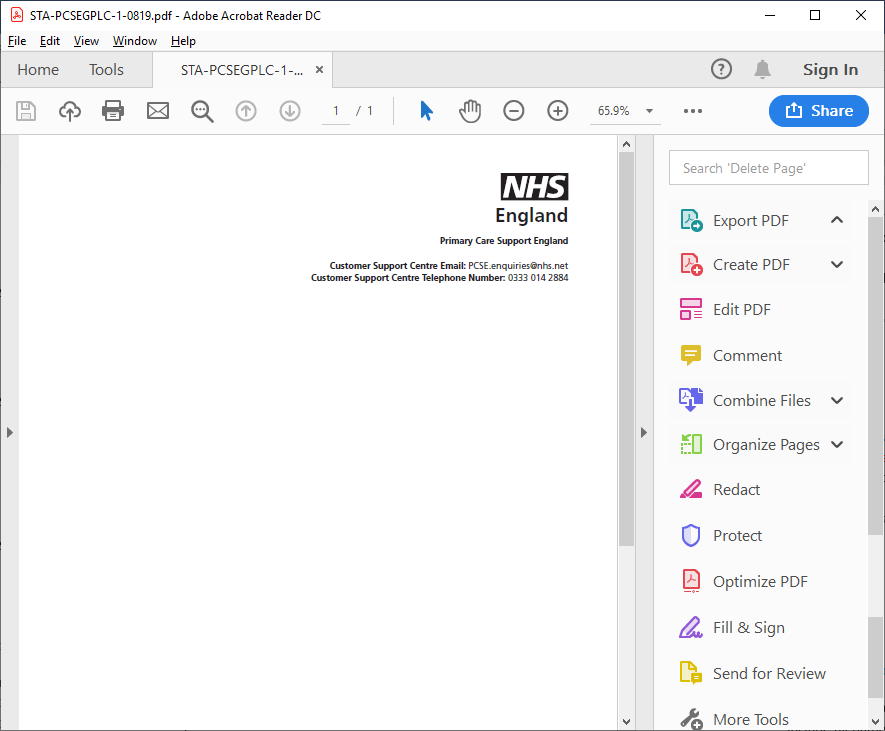 [Title] [Forenames] [Surname][AddressLine 1][AddressLine 2][AddressLine 3][AddressLine 4][AddressLine 5][PostCode][Date][PCSE Reference][NHSNumber]尊敬的 [Title] [Forename] [Surname]有关您的全科诊所 (GP) 登记的重要信息我们之前曾写信给您，要求您确认 NHS 持有的您的住址是否为最新信息。 全科医生需要拥有患者的最新住址，以确保您收到有关您的健康的重要信息。 如果您已回复，请忽略这封信。为什么这很重要？如果全科医生没有您的最新住址记录，那么他们可能无法就您的重要健康信息与您取得联系。 NHS 使用在每个全科医生诊所登记的患者的名单来联系患者，为其提供预约服务，邀请他们参加筛查项目和提供化验结果。  这包括肠癌、乳腺癌和宫颈癌筛查，以及流感、麻风腮等传染病的疫苗接种预约。 您需要做什么？请按照所附表单上的说明，确认 NHS 持有的您的信息正确无误。如果我不回复会怎么样？如果我们在这封信发出后的十天内没有收到您填完的信息，我们将认为您已搬家，并且我们将开始从此全科医生诊所名单中删除您的信息。 这意味着您将不会收到有关您的健康的重要信息，并且全科医生诊所中也将找不到您的登记信息。我如何申请其他格式的此信件？要想收到其他格式（盲文、大号字体印刷或音频版本）的信件，请联系您的全科医生诊所。 感谢您抽出宝贵的时间回复这封信。此致英国初级保健支持部由 Capita 代表英国 NHS 提供。https://pcse.england.nhs.uk/organisations/public/